В соответствии с планом работы Северо-Восточного управления министерства образования и науки Самарской области в рамках организационно-методического обеспечения  коррекционно-развивающего  сопровождения обучающихся с ограниченными возможностями здоровья, п р и к а з ы в а ю:	1. Утвердить программу окружного практико-ориентированного семинара по теме: «Организация коррекционно-развивающей работы с обучающимися с ограниченными возможностями здоровья в общеобразовательной организации» (Приложение №1).2.  Директору  ГБС(К)ОУ с. Малый Толкай  (Прохоровой  В.И.) организовать проведение семинара 10 декабря  2015 г.3.  Директору  ГБОУ ДПО ЦПК "Похвистневский РЦ" (Радаевой Г.Н.) обеспечить организационно-методическое и информационное сопровождение семинара.4.  Директорам общеобразовательных учреждений, подведомственных Северо-Восточному управлению министерства образования и науки Самарской области, обеспечить участие педагогов в семинаре.5. Контроль за исполнением настоящего приказа возложить на начальника отдела развития образования Северо-Восточного управления министерства образования и науки Самарской области Е.А. Серову.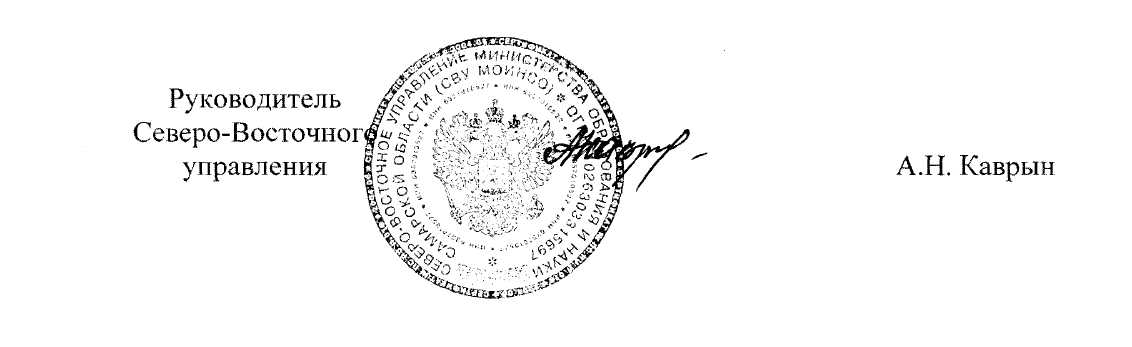                                                                                      Приложение № 1к приказуСВУ МОиН СОот 23.11.2015г. №317-одПрограмма  окружного практико-ориентированного семинара «Организация коррекционно-развивающей работы с обучающимися с ограниченными возможностями здоровья в общеобразовательной организации»Цель проведения: повышение уровня профессиональной компетентности педагогов в вопросах коррекционно-развивающего сопровождения  обучающихся с ограниченными возможностями здоровья, реализации педагогических технологий в образовательных организациях системы специального (коррекционного) образования.Дата проведения: 10.12.2015 г.Время проведения: 9.00 – 12.40Место проведения:  государственное бюджетное специальное (коррекционное ) образовательное учреждение для обучающихся, воспитанников с ограниченными возможностями здоровья специальная (коррекционная) общеобразовательная школа-интернат с. Малый Толкай (Похвистневский  район, с. Малый Толкай, ул. Советская, 32).Участники семинара: заместители директора по УВР, учителя начальных классов, учителя-предметники, психологи, работающие с детьми с умственной отсталостью.  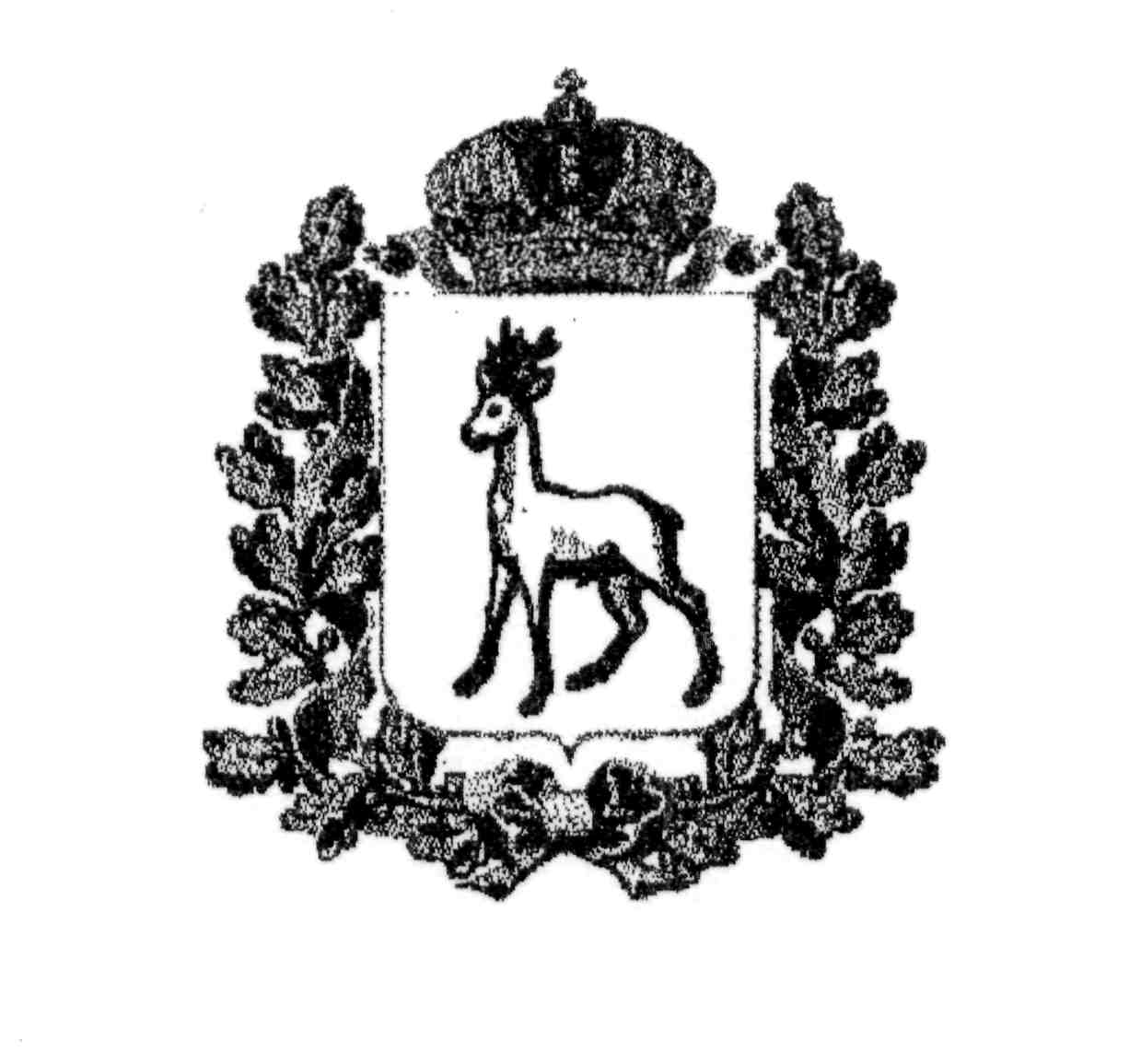 МИНИСТЕРСТВО ОБРАЗОВАНИЯ И НАУКИСАМАРСКОЙ ОБЛАСТИСЕВЕРО-ВОСТОЧНОЕ УПРАВЛЕНИЕПРИКАЗот 23 ноября 2015 года  № 317-одО проведении окружного практико-ориентированного семинара по теме «Организация коррекционно-развивающей работы с обучающимися с ограниченными возможностями здоровья в общеобразовательной организации»ВремяСодержание деятельностиМесто проведенияОтветственный9.00-9.30Регистрация участников семинара.Кофе-паузаХолл  школыИзмайлова М.Н., Левашкина Л.В.9.30-9.459.45-10.00Открытие и приветствие участников семинараМузыкальное приветствие обучающихся ГБС(К)ОУ с.Малый Толкай«Методические подходы к организации коррекционно-развивающей работы с обучающимися с умственной отсталостью» Актовый залПрохорова В.И., директор ГБС(К)ОУ с. Малый ТолкайДанилова  Л.М.Серова Е.А., начальник отдела развития образования СВУ МОиНСО СОЗабелина И.А., начальник социопсихологического отдела ГБОУ ДПО ЦПК «Похвистневский РЦ»10.00-10.20«Организация коррекционной работы в  ГБС(К)ОУ с.Малый Толкай»Актовый залПрохорова В.И., директор ГБС(К)ОУ с. Малый Толкай10.20-10.30«Профилактика и коррекция устной и письменной речи обучающихся с умственной отсталостью»Актовый залОсипова А.Г., учитель-логопед ГБС(К)ОУ с. Малый Толкай.10.30-10.40«Осуществление контроля и проверки сформированности базовых учебных действий у обучающихся  с  умственной отсталостью»Актовый залСтанина О.Н., педагог-психолог ГБС(К)ОУ с. Малый Толкай10.40-10.50«КИМы для учащихся с умственной отсталостью  по математике и русскому языку. Система оценивания»Актовый залСтанина Л.В., зам. директора по УВР ГБС(К)ОУ с. Малый Толкай10.50-11.00«Социализация  детей с умственной отсталостью»Актовый залРыжова Н.Ю. зам. директора  по ВР11.00-11.20Экскурсия по школеЗдание школы и интернатаПрохорова В.И. директор ГБС(К)ОУ с. Малый Толкай.11.25-11.5511.55-12.05Показ уроков педагогов ГБС(К)ОУ с. Малый ТолкайУрок чтения в 4 классе  по  теме: «Чешская потешка. Сенокос»Урок математики в 3 классе  по теме: «Решение примеров и задач в пределах  20»Урок швейного дела в 8 классе по теме: « Изготовление салфетки в лоскутной технике»Занятие по психомоторике по теме:  « Определение на ощупь предметов с разными свойствами» (оборудование кабинета Монтессори)Логопедическое занятие по теме: «Дифференциация звонких и глухих согласных. Звуки д-т».Самоанализ уроков. РефлексияКабинет 4 классаКабинет. 3 классаШвейная мастерскаяКабинет релаксацииКабинет логопедииЛевашкина В.Л., учитель начальных классов Астраханова Л.Н., учитель начальных  классовЧуватова Л.П.. учитель трудового обучения Станина О.Н., педагог-психолог Осипова А.Г., учитель-логопед 12.10-12.30Интерактивное общение. Подведение итогов семинараАктовый залСерова Е.А., начальник отдела развития образования СВУ МОиНСО СОЗабелина И.А., начальник социопсихологического отдела ГБОУ ДПО ЦПК «Похвистневский РЦ»12.30-12.40Отъезд участников семинараОтъезд участников семинараОтъезд участников семинара